Foto da reunião de recepção aos novatos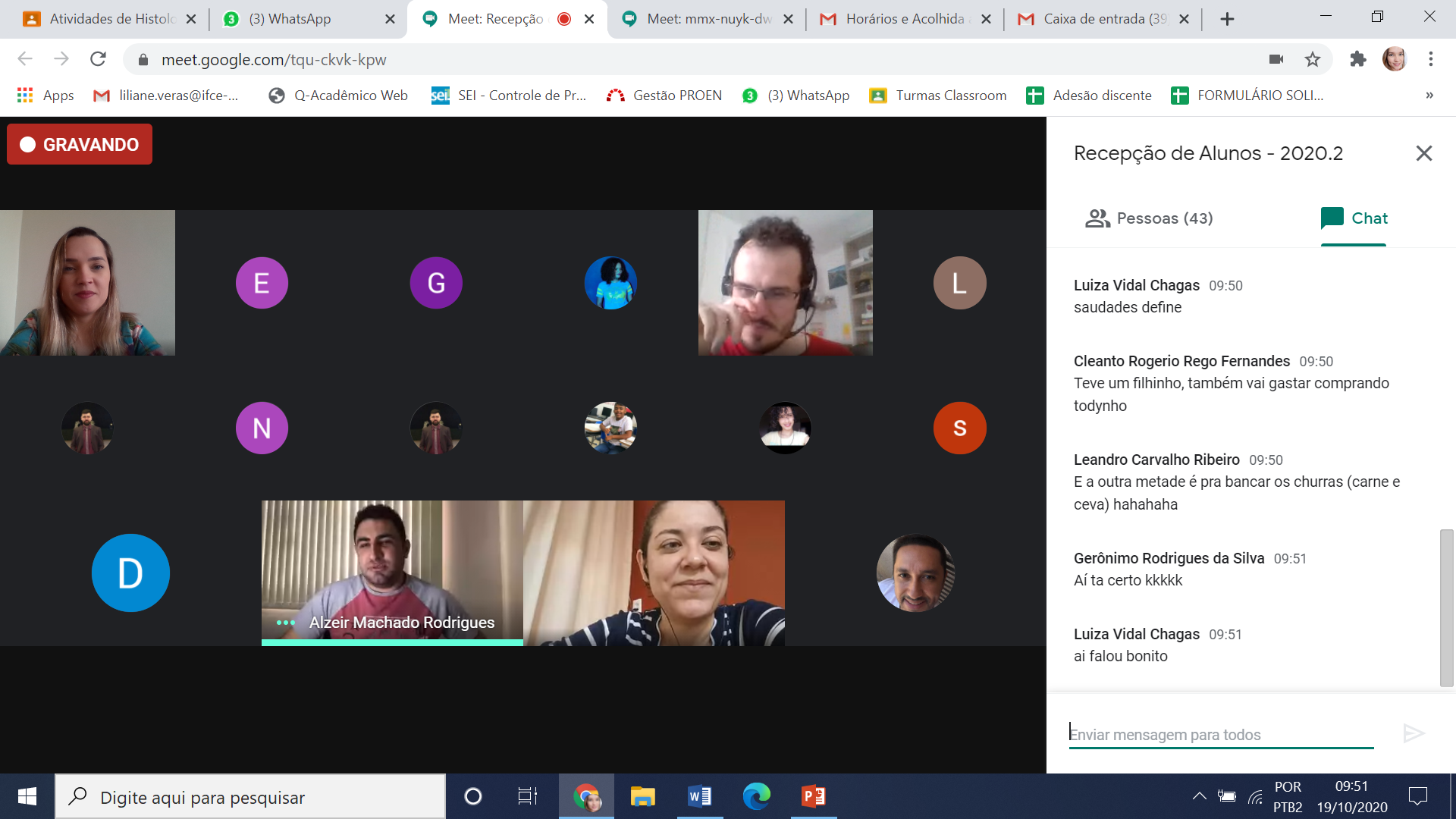 